ZAVIJANJE NA LEVOZavijanje na levo je zahteven in nevaren premik s kolesom. Od kolesarja zahteva veliko znanja:  da dobro obvlada kolo, da zna pravilno oceniti hitrost in oddaljenost vozil, da  ……..Osnovne točke kolesarjevega zavijanja na LEVO:Pripravi se na zavijanje in pogleda LEVO nazajNakaže spremembo smeri z odročeno levo roko ter še enkrat pogleda levo nazajSe razvrsti oz. premakne kolo v bližino ločilne črteUstavi pred križiščem oz. z upočasnjeno vožnjo previdno zapelje na križiščeUstavi na zamišljeni sredini križišča ( zaradi pravila srečanja)V pravilnem loku, z obema rokama na krmilu, izvozi križišče k desnemu robniku na bočni cestiOb desnem robniku nadaljuje vožnjo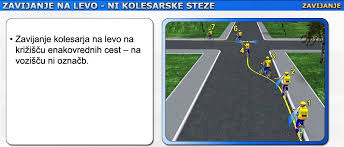 VARNEJŠA MOŽNOST ZAVIJANJA NA LEVOKolesar pripelje proti (na) križišču kjer želi varneje zaviti levoUstavi Sestopi s kolesa (desno, na pločnik)Pot čez križišče nadaljuje kot pešec (čez 2 prehoda za pešce)Kolo poravna ob desnem robniku na vozišču, sede nanj in se po znanem postopku varno vključi v promet